National Junior Honor Society Application Packet 2020-21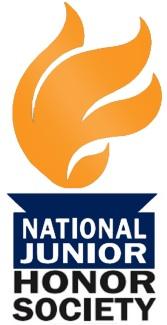 Congratulations!  Because of your exemplary academic achievement at Colony Middle School, you qualify to apply to become a member of the National Junior Honor Society at Colony Middle School.  Membership in NJHS is one of the highest honors that can be awarded to a student.  Our chapter strives to give practical meaning to the Society’s standards of scholarship, leadership, service, citizenship, and character.These five ideals will be considered as the basis for your selection as well as a fundamental part of our chapter activities.  No student is inducted simply because of high academic average.  The National Junior Honor Society strives to recognize the total student – one who excels in all of these areas.If you are chosen to be inducted into the Colony Middle School Chapter of the NJHS, you will be expected to:7th or 8th grader enrolled at Colony Middle SchoolMaintain a GPA of at least 3.5Participate in all mandatory NJHS meetings (Once weekly)Dress up on meeting daysComplete 10 hours of individual community service per quarterPay an annual due of $10.00Participate in the NJHS Chapter community service projectDemonstrate leadership, good citizenship, and character at Colony Middle School and in the community.If you have any questions about the obligations of being an NJHS member or about the application process, please see the NJHS advisor, Mr. Anderton.Sincerely,Kleigh AndertonNJHS AdvisorSupport of Candidacy Portfolio ChecklistDirections:  Please PRINT neatly all information below.Complete this form and include it at the beginning of your portfolio.Completion and submission of this portfolio does not guarantee selection.  Should you have questions about the application process or the portfolio, please contact Mr. Anderton.Candidate Name:  ___________________________________________________________Grade:  ___________________The following evidence should be included in your portfolio:□ 	Letter from you to the NJHS Faculty Advisory Council stating why you believe you would make an outstanding member of NJHS.□ 	List of Extra Curricular Activities you have been involved with during the past two years.□ 	List of Recognition and Awards you have received in the past two years.  You may also include copies of these awards, certificates, etc in your binder.□ 	List of Community Service Activities you have participated in during the past two years.□ 	Essay describing what Scholarship, Citizenship, Character, Service, and Leadership (The five pillars of NJHS) mean to you AND how you demonstrate them in your life.□ 	Three (3) Recommendation Forms (Completed by adult leaders:  scouts, sports, religious leaders, teachers, etc.)		□ 	One (1) form must be completed by a community member.  (Submit form in sealed envelope with signature of adult completing the form across the seal.)□ 	One (1) form must be completed by a Colony MS Teacher.  (Teachers will submit the forms directly to the NJHS advisor.)□ 	One (1) form completed by either teacher or community member.Please list below the three (3) people from whom you have requested recommendation forms.   ___________________________________	(Community Member) ___________________________________	(Colony Middle School Teacher) ___________________________________	(either community member or teacher)SignaturesI understand that completing and submitting this portfolio with all of the above information does not guarantee selection to the Colony Middle School National Junior Honor Society.  I attest that information presented here is complete and accurate.  If selected, I agree to abide by the standards and guidelines of the chapter and to fulfill all of my membership obligations to the best of my ability.  _____________________________________________________________________________Student Signature							DateI have read the information provided by my son/daughter on this form and can verify that it is true, accurate, and complete._____________________________________________________________________________Parent Signature							Date_____________________________________________________________________________Parent phone number(s)/contact informationColony Middle School National Junior Honor Society RecommendationThe student named below has been identified as a candidate for selection to Colony Middle School’s Chapter of National Junior Honor Society. Each candidate will submit three forms of recommendation from important adults in their lives.  These recommendation forms should be based on genuine interactions with the student and completed by an adult such as a youth leader, advisor, coach, teacher, etc.  (no parents or relatives).  Should you rate this candidate poor or below average for a criteria (either a score of sometimes or rarely), please provide an additional comment which speaks to the rationale behind your rating.  Please be sure to sign this form.  In the event that you have had no genuine interactions with this student in these areas, please attest to that fact by checking the box at the bottom, signing and returning the form.Colony Middle School Staff:  Please return this to Mr. Anderton or submit to Mr. Anderton’s mailbox. Do NOT give this back to the student.Community Members:  Recommendation forms should be placed in a sealed envelope with a signature across the flap and returned to the student.  Your cooperation in this important selection process is great appreciated.  *PRIVACY NOTE:  Your input will be treated as confidential information by the Colony Middle School NJHS Faculty Council.  Students and/or parents will not have access to the information you provide.  Candidate’s Name:  ________________________________________________________________________*Additional comments can be made on the back if needed._____ I certify that my ratings and comments are sound and based on professional interaction with this candidate.  _____ I believe that I have insufficient professional interaction with the above-name candidate and/or choose not to             participate in the evaluation process for this student.  Signed:  _____________________________________	Position:  _________________________________Printed Name:  ________________________________	Phone Number:  ____________________________The student named below has been identified as a candidate for selection to Colony Middle School’s Chapter of National Junior Honor Society. Each candidate will submit three forms of recommendation from important adults in their lives.  These recommendation forms should be based on genuine interactions with the student and completed by an adult such as a youth leader, advisor, coach, teacher, etc.  (no parents or relatives).  Should you rate this candidate poor or below average for a criteria (either a score of sometimes or rarely), please provide an additional comment which speaks to the rationale behind your rating.  Please be sure to sign this form.  In the event that you have had no genuine interactions with this student in these areas, please attest to that fact by checking the box at the bottom, signing and returning the form.Colony Middle School Staff:  Please return this to Mr. Anderton or submit to Mr. Anderton’s mailbox. Do NOT give this back to the student.Community Members:  Recommendation forms should be placed in a sealed envelope with a signature across the flap and returned to the student.  Your cooperation in this important selection process is great appreciated.  *PRIVACY NOTE:  Your input will be treated as confidential information by the Colony Middle School NJHS Faculty Council.  Students and/or parents will not have access to the information you provide.  Candidate’s Name:  ________________________________________________________________________*Additional comments can be made on the back if needed._____ I certify that my ratings and comments are sound and based on professional interaction with this candidate.  _____ I believe that I have insufficient professional interaction with the above-name candidate and/or choose not to             participate in the evaluation process for this student.  Signed:  _____________________________________	Position:  _________________________________Printed Name:  ________________________________	Phone Number:  ____________________________The student named below has been identified as a candidate for selection to Colony Middle School’s Chapter of National Junior Honor Society. Each candidate will submit three forms of recommendation from important adults in their lives.  These recommendation forms should be based on genuine interactions with the student and completed by an adult such as a youth leader, advisor, coach, teacher, etc.  (no parents or relatives).  Should you rate this candidate poor or below average for a criteria (either a score of sometimes or rarely), please provide an additional comment which speaks to the rationale behind your rating.  Please be sure to sign this form.  In the event that you have had no genuine interactions with this student in these areas, please attest to that fact by checking the box at the bottom, signing and returning the form.Colony Middle School Staff:  Please return this to Mr. Anderton or submit to Mr. Anderton’s mailbox. Do NOT give this back to the student.Community Members:  Recommendation forms should be placed in a sealed envelope with a signature across the flap and returned to the student.  Your cooperation in this important selection process is great appreciated.  *PRIVACY NOTE:  Your input will be treated as confidential information by the Colony Middle School NJHS Faculty Council.  Students and/or parents will not have access to the information you provide.  Candidate’s Name:  ________________________________________________________________________*Additional comments can be made on the back if needed._____ I certify that my ratings and comments are sound and based on professional interaction with this candidate.  _____ I believe that I have insufficient professional interaction with the above-name candidate and/or choose not to             participate in the evaluation process for this student.  Signed:  _____________________________________	Position:  _________________________________Printed Name:  ________________________________	Phone Number:  ____________________________Traits of NJHS MembersAlwaysFrequentlySometimesRarelyCommentsCharacter – This student behaves responsibly and respectfully in interactions with peers and adults, and he/she shows integrity in his/her daily behavior.  Scholarship – This student demonstrates intrinsic motivation with regard to school work and extra-curricular activities; he/she values learning and routinely performs at a high level of accomplishment.Leadership – This student demonstrates useful leadership skills in and out  of the classroom environment.  For example, the ability to listen to multiple points of view, the ability to disagree respectfully, the ability to defuse potential conflicts, a willingness to take the initiative in planning.Service – This student displays a willingness to help out without expecting a tangible reward.  Citizenship – This student has good attendance records, participates willingly in group activities, and offers a good example of appropriate student behavior for others.  Overall – This student demonstrates the traits of a good NJHS member.  Traits of NJHS MembersAlwaysFrequentlySometimesRarelyCommentsCharacter – This student behaves responsibly and respectfully in interactions with peers and adults, and he/she shows integrity in his/her daily behavior.  Scholarship – This student demonstrates intrinsic motivation with regard to school work and extra-curricular activities; he/she values learning and routinely performs at a high level of accomplishment.Leadership – This student demonstrates useful leadership skills in and out  of the classroom environment.  For example, the ability to listen to multiple points of view, the ability to disagree respectfully, the ability to defuse potential conflicts, a willingness to take the initiative in planning.Service – This student displays a willingness to help out without expecting a tangible reward.  Citizenship – This student has good attendance records, participates willingly in group activities, and offers a good example of appropriate student behavior for others.  Overall – This student demonstrates the traits of a good NJHS member.  Traits of NJHS MembersAlwaysFrequentlySometimesRarelyCommentsCharacter – This student behaves responsibly and respectfully in interactions with peers and adults, and he/she shows integrity in his/her daily behavior.  Scholarship – This student demonstrates intrinsic motivation with regard to school work and extra-curricular activities; he/she values learning and routinely performs at a high level of accomplishment.Leadership – This student demonstrates useful leadership skills in and out  of the classroom environment.  For example, the ability to listen to multiple points of view, the ability to disagree respectfully, the ability to defuse potential conflicts, a willingness to take the initiative in planning.Service – This student displays a willingness to help out without expecting a tangible reward.  Citizenship – This student has good attendance records, participates willingly in group activities, and offers a good example of appropriate student behavior for others.  Overall – This student demonstrates the traits of a good NJHS member.  